Makerspace Log SheetUse this page to keep track of the Makerspace activities you have completed.Activity NameRate the ActivityRate the ActivityRate the Activity1.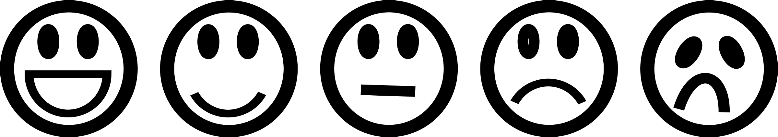 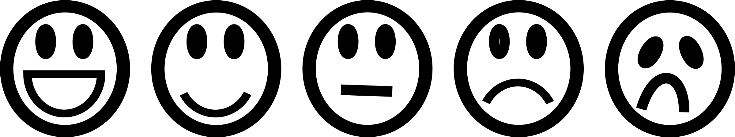 2.3.4.5.6.7.8.9.10.